EESTI MEISTRIVÕISTLUSED KARDISPORDIS
V Etapp klassides Micro 60, Mini 60, OK Junior, OK, KZ2     Juhend 26. ja 27. august 2022Kuningamäe (Põltsamaa) Kardirajal 1. Korraldamise alused
Võistlus korraldatakse kooskõlas FIA rahvusvahelise spordikoodeksiga (Koodeks), CIK-FIA üldreeglitega (Üldreeglid), Eesti kardispordi võistlusmäärustega (Võistlusmäärus), Eesti Kardispordi tehniliste tingimustega (Tehnilised tingimused), Eesti kardispordi sõidureeglitega rajal (Sõidureeglid), Eesti  meistrivõistlused 2022 klassides Micro 60, Mini 60, OK Junior, OK ja KZ2  üldjuhendiga (Üldjuhend), käesoleva võistlusjuhendiga ja nimetatud dokumentide lisadega ning hea käitumistavaga. 1.1 Võistlusjuhendi muudatused väljastatakse bülletäänidega, mida väljastavad Korraldaja või Žürii. 1.2 Võistlus viiakse läbi rahvusliku võistlusena, EAL loal on lubatud välisriikide litsentsiomanike osalemine.1.3 FIA rahvusvaheline spordikoodeks on avaldatud www.fia.com ja https://uus.autosport.ee, CIK-FIA üldreeglid on avaldatud lehel www.cikfia.com.
Eesti kardispordi võistlusmäärused, Eesti Kardispordi tehniliste tingimused, Eesti  Kardispordi sõidureeglid rajal, Üldjuhend ja käesoleva võistluse juhend on avaldatud https://uus.autosport.ee/kart.1.4 Võistlus on:
Eesti Meistrivõistluste 5. etapp klassidele Cadett, Micro 60, Mini 60, OK junior, OK ja KZ2.
Võistlejate vanused võistlusklassides vastavalt EMV Üldjuhendile ja selle bülletäänidele.Korraldusluba:
EAL võistluse registreerimisnumber on 97/KA, väljastatud 06.08.2022 1.5 Võistlusraja kirjeldus:
Põltsamaa, Kuningamäe Kardirada
Asukoht: Kuningamäe, Põltsamaa vald, Jõgevamaa
GPS: 58°39'12.2"N 25°56'48.4"ERaja pikkus 850 m
Laius 8-11m
Kurve: 11 (4 vasakule, 7 paremale) 
Sõidusuund: vastupäeva
Maksimaalne startijate arv: 32
 
1.6 Korraldaja:
Eesti meistrivõistlused kardispordis korraldab Eesti Autospordi Liit (EAL)
koostöös OÜ-ga WOLFFURN (registrikood 14660711, esindaja Toomas Vain +372 51 18 760 , email toomas.vain@icloud.com).
1.7 Zürii Liikmed:Zürii liige Dairis Viknse 						(LAT)
Zürii Esimees/ avaldatakse bülletääniga			(EST)Võistluse korraldaja reserveerib omale õiguse lisada Züriisse 1 täiendav liige.
1.8 Zürii sekretäri kohustusi täidab võistluste sekretär. 1.9 Vanemametnikud:Võistluste juht:	 			Dairis Viksne		(LAT)Tehniline kontroll: 				Deniss Golovachev	(LAT)Start-Finiši kohtunik:			Janis Karzjuks		(LAT)Eelstardi kohtunik:				Anna Priede 		(LAT)	Võistlejate vahenduskohtunik: 		Toms Lejinš		(LAT)Võistluste sekretär: 			Eda Leotoots		(EST)Ajamõõtja:					Asper Lepik		(EST)Teadustaja: 				Täpsustatakse		(EST)Meedikud:					Estonian Motorsport Safety Crew MTÜAmetlik teadetetahvel:
Võistluskeskus
Võistlustel on testimisel   ka Virtuaalne ametlik teadetetahvel (VATT) Sportity rakenduse näol. Ametlik teadetetahvel on võistluskeskuses Nutitelefoni või tahvelarvutisse saad Sportity rakenduse laadida järgnevatelt linkidelt:Apple: https://apps.apple.com/ee/app/sportity/id1344934434Android:https://play.google.com/store/apps/details?id=com.sportity.app Parool: RKV2022Hoolduspark/Parc Ferme: Kuningamäe kardirada1.10 Registreerimine ja dokumentide kontroll osavõtjatele1.11 Registreerimise protseduur:
 Osavõtuavaldused tuleb registreerijate poolt esitada EAL ametlikul registreerimislehel https://uus.autosport.ee/sport/kart/ või http://www.mylaps.ee/kart-reg. Võistlusele registreerimiseks tuleb osavõtuavaldus esitada ja osavõtutasu maksta hiljemalt võistlusele eelneva nädala pühapäevaks kl 23.59 (Eesti aeg). Osavõtuavaldus loetakse jõustunuks, kui on tasutud osavõtutasu ja tasu võistlustel kasutatavate rehvide eest. Osavõtuavalduse võib erandkorras esitada ka võistluse dokumentide kontrollis. Sellisel juhul lisandub osavõtutasule tähtajaks registreerimata võistleja lisatasu 50 eurot (sh käibemaks).  Kui võistleja ei osale võistlusel, ei kuulu osavõtutasu mistahes põhjusel tagastamisele. Aktsepteeritud osavõtuavalduste nimekiri koos võistlejate nimede ja numbritega avaldatakse internetileheküljel https://uus.autosport.ee/sport/kart/ 1.12 Registreerimisel peavad osavõtjad esitama korraldajale:  kehtiva sõitjalitsentsi (vajadusel tõendama võistlejalitsentsi kehtivust),kehtiva registreerija litsentsi, ASN loa (kohustuslik kõigile välisvõistlejatele), kehtiva õnnetusjuhtumikindlustuse (ELi mittekuuluvatele juhtidele), oma mobiiltelefoni numbrid ja  e-posti aadressi,vajadusel osavõistluse  tasumist tõendava dokumendi.NB! Korrektne ja toimiv e-posti aadress on kohustuslik! 1.13 Allkirjastades osavõtuavalduse lubab võistleja avaldada osavõtuavaldusel oleva informatsiooni meediale. 1.14 Ainult EAL või teiste ASN-de litsentsiomanikud lubatakse võistluse starti. 1.15 Võistleja, kes on esitanud osavõtuavalduse ja ei saa osaleda võistlusel, peab Korraldajat sellest teavitama hiljemalt teisipäevaks, 23.august 2022. Mitteteatamise korral teavitatakse sellest EAL Kardispordi Alakomiteed karistuste määramiseks. 1.16 Osavõtjad:Starti lubatakse kuni 130 võistlejat. Võistluse juht võib suurendada starti lubatavate võistlejate arvu. Määratud arvu ületamisel on korraldajal õigus registreerunud meeskondade hulgast valida starti pääsevad võistlejad. 
2. Ajakava
2.1 TreeningsõidudTreeningsõidud toimuvad 26. augustil 2022 vastavalt ajakavale , juhendi Lisa 1.2.2 Treeningsõidu ajal rajal seiskunud kart tuleb sportlasel taaskäivitada või oodata ohutus kohas treenigsõidu lõppu. Kõrvalistel isikutel (mehaanikud, võistkonna esindajad ja lapsevanemad) on treeningsõidu ajal rajal viibimine keelatud!
Juhul kui kõrvlised isikud viibivad treeningsõidu ajal rajal  ilma  kohtuniku loata on züriil õigus määrata registreerijale rahaline trahv 350.- eurot2.3 Treeningsõidu lõppedes, kui sõitvad kardid on jõudnud bokside alale, tuleb seiskunud kart võimalikult kiiresti mehaaniku ja/või võistkonna liikme(te) poolt toimetada rajalt ära hooldusalale.2.4 Järgmise masinaklassi treeningsõiduga alustatakse pärast seiskunud kartide boksialale toimetamist.3. Võistlussõidud3.1 Võistluste päeval 27. augustil 2022 toimuvad soojendus-, aja- ja võistlussõidud vastavalt ajakavale, juhendi Lisa 1.3.2 Võistluste päeval rajal seiskunud kart tuleb sportlasel taaskäivitada või oodata kohtuniku poolt näidatund ohutus kohas sõidu lõppu. Kõrvalistel isikutel (mehaanikud, võistkonna esindajad ja lapsevanemad) on võistluspäeval rajal viibimine keelatud!3.3 Järgmise masinaklassi start antakse pärast seiskunud kartide hooldus-/boksialale toimetamist.3.4 Võistlussõidud (v.a.  ajasõitud) on jälgitavad youtube’i vahendusel. Ülekande link on saadaval sotsiaalmeedias, ametlikul teadetetahvlil ja EAL kodulehel https://uus.autosport.ee/sport/kart/ 4. Osavõtutasud:4.1 Vastavalt EMV üdjuhend punkt 6. Osavõtutasu (sisaldab ka võistluseelse päeva vabatreeningute tasu) ning tasu võistlusel kasutatavate Slick rehvide eest (üldjuhend punkt 9 ) tuleb registreerimisel tasuda ühe maksena võistleja kohta: OÜ WOLFFURN Registrikood: 14660711
Madara tn 35 Harjumaa, Tallinn, Kristiine linnaosa 10613,
Eesti Vabariik EE557700771003630272
SWIFT/BIC: LHVBEE22 
KMKR nr. EE102135718 4.2 Maksekorraldusel tuleb selgitusse märkida võistluse nimi, võistlusklass, stardinumber ja võistleja nimi. 
Registreerijad, kes soovivad osavõtutasu ja rehvide maksmise kohta arve koostamist tuleb vastav sooviavaldus esitada e-kirja aadressile toomas.vain@icloud.com. 4.3 Tasu (sisaldab osavõtutasu ja slick rehve) suurus ühe võistleja registreerimiseks ühele võistlusele on järgmine:  Cadet 								290 eurot (sh käibemaks)
                                                                                       140.-   eurot (sh käibemaks) kui Slick rehve ei soovita
Micro 60							310 eurot (sh käibemaks)
                                                                                       160.- eurot (sh käibemaks) kui Slick rehve ei soovita
Mini 60								320 eurot (sh käibemaks)
OK Junior 							354 eurot (sh käibemaks)OK, KZ2								366 eurot (sh käibemaks)
Tähtaegselt registreerimata võistleja lisatasu	 		50 eurot (sh käibemaks)
4.4 Osavõtutasude tagastamine:Võistluse osavõtutasu tagastatakse alljärgnevatel juhtudel:
Kui võistlus ei toimunud korraldajast olenevalt, tagastatakse -100%;
Kui võistlus ei toimunud korraldajast mitteolenevatel põhjustel (Force Majeure) tagastatakse - 75%;
Kui osavõtuavaldust ei rahuldatud, tagastatakse - 100 %.5. Võistlusnumbrid
5.1 Võistlusnumbrid, korraldajapoolsed reklaamkleebised peavad olema võistlusautodele paigaldatud enne stardieelset tehnilist ülevaatust.6.Reklaami kaotamine või eemaldamine 6.1 Võistlejat  karistatakse stardikeeluga, kui võistleja on rikkunud käesoleva juhendi punkti 5.1.
Kui ükskõik millal võistluse käigus leitakse, et ükskõik milline Korraldaja antud reklaam või kleebis puudub, karistatakse võistlejat  100 EUR trahviga iga puuduva, ümbertehtud või Võistlusjuhendi kohaselt mittepaigaldatud reklaami eest. Võistleja  peab paigaldama reklaamid ja  identifitseerimis-tunnused autole vastavalt reeglitele. 
Võistlusnumbri puudumist karistatakse rahatrahviga kuni 300 EUR.7.Rehvid
7.1 Võistlusel kasutatavate rehvide maksimaalsed kogused võistlusklasside lõikes on määratud Üldjuhendis.

7.2 Meistrivõistlustel on kasutatavad rehvimargid (hinnad on toodud üldjuhendis) võistlusklasside lõikes järgmised:7.2.1 SLICK REHVID: Cadet, Micro 60, Mini 60	Lecont SVA CIK MINI (4.0/5.0)OK-Junior	Lecont SVB CIK Optional (4.5/7.1)OK, KZ2	Lecont SVC CIK Prime (4.5/7.1)7.2.2 VIHMAREHVID: Hangitakse eelnevalt ametlikult rehvide tarnijalt Kart Baltic Group. 
Vihmarehvide saadavust kõigile võistlejatele võistluspaigas ei tagata.Cadet, Micro 60, Mini 60 	Lecont SV2 Wet Mini (4.0/5.0)OK-Junior, OK, KZ2 	Lecont SV1 CIK Wet (4.2/6.0)7.2.3.Slick rehve välja võttes peab võistleja esitama rehvide  väljastuspunktis ka  võistlusel kasutatavad vihmarehvid võistlejaga sidumiseks. Vastutus selles, et  ka vihmarehvid oleks võistlejaga seotud lasub võistlejal. Võistlejaga sidumata ja skaneerimata/markeerimata vihmarehvide kasutamisel võistleja tulemus sõidus, milles sidumata vihmarehve kasutati- tühistatakse7.3 Tasu rehvide eest ei kuulu tagastamisele, välja arvatud juhul kui rehve ei ole tarnijal võimalik tarnida.
7.4 Võistlusel kasutatavate slickrehvide eest tasutakse promootorile (Üldjuhendi p.9 ) ja makse peab olema laekunud OÜ Wolffurn pangakontole hiljemalt võistlusele eelneva nädala pühapäevaks kell 23.59 (Eesti aeg). Maksekorraldusel tuleb selgitusse märkida võistluse nimi, võistlusklass ja võistleja nimi. 8. Kütus:8.1 Ametlik tankla on Terminal Oil Kuningamäe teenindusjaam, Kingu tee 2, Kuningamäe, 48011 Jõgeva maakond , telefon 775 14988.2 Lubatud kütus:  E98 
Lubatud seguõli: Vastavalt Kardispordi Üldised Tehnilised Tingimused 2022 punkt 1.23.8.3 Tankimine ja Tankimisprotseduur.
Tankimisel tuleb kasutada vedelikukindlat aluskatet. Tankimise ajal vastutavad tuleohutuse eest  võistleja  ja registreerija. Tankimisreeglite rikkumise eest on karistus 100 EUR iga eksimuse eest. 9. Käitumine Hoolduspargis:Vastutab Registreerija:
Hooldusalal peab olema võistlusauto  all vähemalt 1,5 x2 meetri suurune vedelikukindlast materjalist kate.
Sõiduautosid ja haagissuvilaid ning matkaautosid hooldusparki ei lubata.
Parkimisreeglite rikkumise eest on  trahv minimaalselt 350.- eurot ühe sõiduki kohta.

Hoolduspargi pinnakatte kahjustamine on keelatud. 
Registreerija ja võistleja on vastutavad oma ala kahjustuste eest ja hooldustegevus  ei tohi neid põhjustada. 
Iga võistleja/registreerija hooldusalal peab nähtaval kohal asetsema 1 (üks) töökorras 5 kg tulekustuti iga 40 ruutmeetri  võistleja/ registreerija kasutuses oleva hooldusala kohta.
Alla 40 ruutmeetri võistleja/ registreerija kasutuses oleva boksiala kohta peab olema vähemalt 1 töökorras 5kg tulekustuti.
Hooldusalal on lahtise tule tegemine rangelt keelatud (söegrill, tulease jms). Peale Hoolduspargist lahkumist peab hooldeala jääma endisesse seisukorda. Registreerija/ võistleja on vastutav oma prügi ja jäätmete eemaldamise eest. 
Kasutatud rehvid tuleb kaasa võtta või jätta selleks ette nähtud kohta. Reegli rikkumisel on trahv minimaalselt 100 eurot.10.Ametlik aeg Võistluse ametlik aeg on Eesti aeg11.AuhinnadKolm parimat võistlejat igas Eesti Meistrivõistluste klassis autasustatatkse meenetega.
Korraldajal ja sponsoritel on õigus välja panna eriauhindu, millest teatatakse täiendavalt. 
11.1 Autasustamine
Koht Kuningamäe kardirada –  vastavalt ajakavale12.Protestid ja apellatsioonid Protestide ja apellatsioonide esitamise protseduurid vastavalt FIA Spordikoodeksi Art 13 ja Art 1512.1 Protestimise õigus12.1.1 Protesti esitamise õigus on ainult Registreerijal. 12.1.2 Mitu Registreerijat ei või esitada ühist protesti.12.1.3 Registreerija, kes soovib protestida korraga mitme teise Registreerija vastu, peab esitama ka vastava arvu proteste. 12.2 Protestimaks
Protestid peavad olema esitatud kirjalikult võistluste juhile või tema asetäitjale 10 minuti jooksul pärast ajasõidu esialgsete tulemuste avaldamist ja 30 minuti jooksul pärast eelsõidu või finaalsõidu esialgsete tulemuste avaldamist. Protesti tuleb esitada koos protestitasuga, mis on 300 eurot sularahas. 
Võistluste juhi või tema asetäitja äraolekul esitatakse protestid võistluste sekretärile. 12.3 Apellatsioon
Võistlejatel ja/või registreerijatel on õigus apelleerida žürii poolt tehtud otsuse vastu vastavalt Koodeksi artiklis 15.4 esitatud korrale. Apellatsioonitasu on 3000 Eurot. (Kehtestatud EAL poolt) 13. Karistused ja trahvidVastavalt EMV üldjuhenditele 13.1 Ajalised karistused:Nina (esi-põrkekaitse kinnituse positsioon muutunud)			3 sekStardi koridor	(enne stardikäsklust)		2 ratast  väljas		3 sek						4 ratast  väljas		5 sekVale start								5 sekMöödumine kogunemisringil						10 sek …. kuni DQKohtunike ja/või žürii otsusega saab määrata täiendavaid karistusi (näiteks avarii põhjustamise eest või teiste sõitjate takistamise eest ajasõidus).14. Ajavõtt
 Vastavalt EMV üldjuhendile Lisa 1. AjakavaLisa 2KUNINGAMÄE KARDIKESKUSE KODUKORD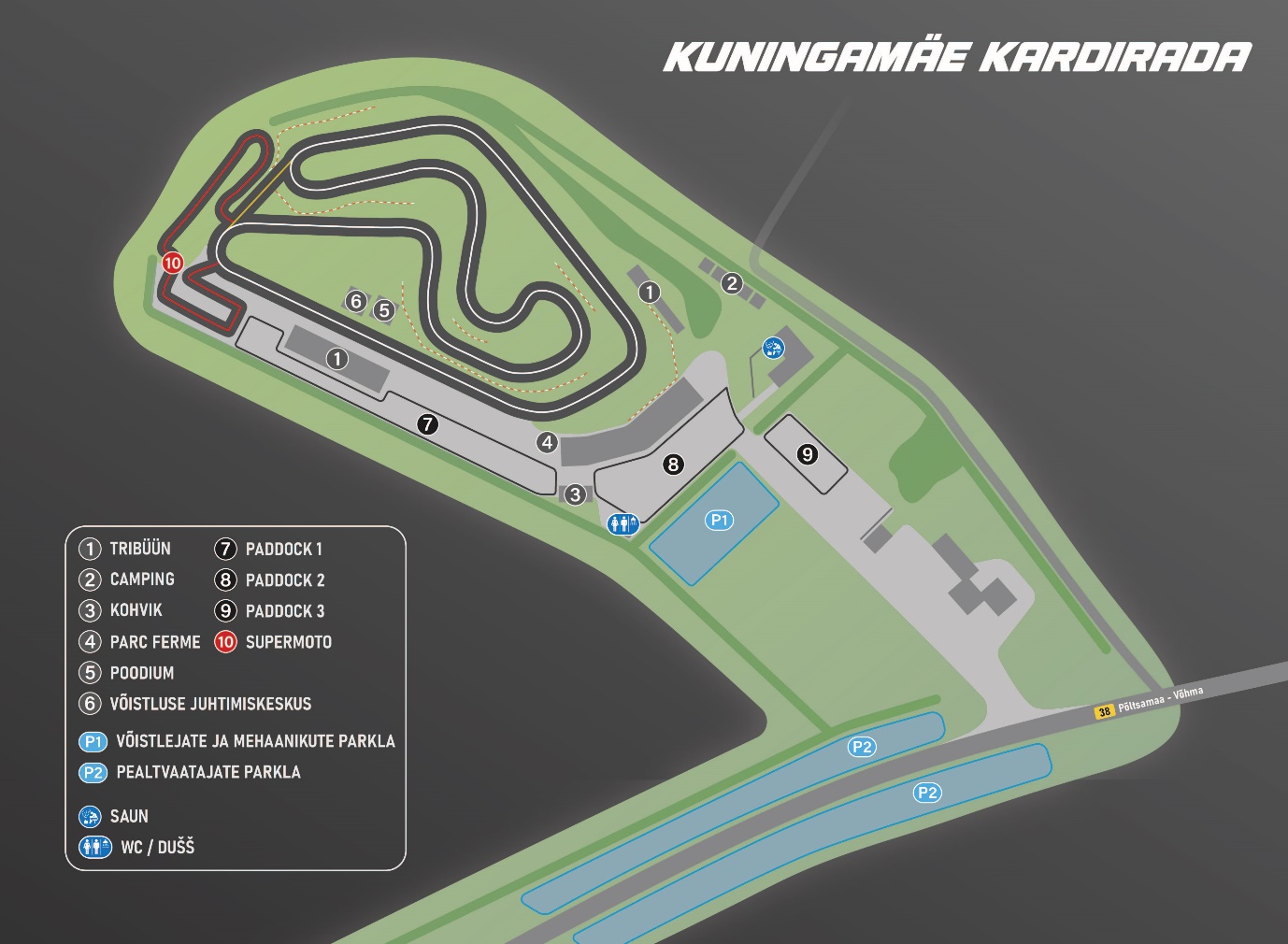 KONTAKTANDMEDKoduleht: www.kuningamae.eeFB: Kuningamäe KardikeskusEmail: info@kuningamae.eeTel nr: +372 5194 8620Võistlusvälised treeningudTreeningpäeva tasu oma masinaga trenni tulles 25€ sõitja kohta. Treeningpäeva tasu tuleb tasuda tuleb enne raja kasutamist. Vabatreeningut saab teostada Igapäevaselt 09.00 – 21.00. Hobikardi laenutuse päevadel: T-N 16.00-21.00 ja R-P 12.00-21.00 teostatakse võistluskardi vabatreeningut jooksvalt, vaheldumisi hobikartidega Kuningamäe Kardikeskuse meeskonna juhendamisel. Esmaspäeval hobikardi laenutust ei toimu. Boksiala kasutamine vabatreeningute ajalRajatasu sisaldab:Boksialal on olemas elekter 220V ja 380V. Kilbid asuvad kõigis Boksialades, circa 40m vahedega. Boksialal on olemas pesukoht, mis on varustatud puhta vee kraaaniga ja kraanikaussidega.Boksialal on olemas vesikäimla. Meeste ja naiste vetsud on eraldatud. Boksialal on jäätmekäitluspunkt (olmeprügi, papp, metall, rehvid)Boksialal käitumine:Boksialal peab olema kardi all kemikaali- ja vedelikukindel alusmatt suurusega 1.5x2m. Hoolduspargist lahkumisel peab hooldeala jääma endisesse seisukorda. Kasutaja on vastutav oma prügi ja jäätmete eemaldamise eest. 
Hoolduspargi pinnakatte kahjustamine on keelatud. Kasutaja vastutab oma ala kahjustuste eest ja hooldustegevus  ei tohi neid põhjustada. Telke tohib püstitada kasutades vaiasid või kinnituskruve ainult KOKKULEPPEL Kardikeskuse meeskonnaga! Olmeprügi, papp, metall, rehvid jm. sorteeritav prügi tuleb viia vastavasse kogumiskohta raja ääres. Prügi kogumiskoht asub Kardihalli ja Kohviku vahelisel alal, katuse all. Suitsetamine on lubatud ainult selleks märgistatud kohas ja WC ja DUŠŠi taga: Jörilas. Nõude rikkujaid karistatakse rahatrahviga kuni 100 €.Boksiala kasutamine võistluste ajal	Telkide püstitamine: Telki ei tohi ilma Kardikeskuse meeskonna kooskõlastuseta püsivalt püstitada. Telke tohib püstitada kasutades vaiasid või kinnituskruve ainult KOKKULEPPEL Kardikeskuse meeskonnaga!Telkide ametlik püstitamise aeg ilma broneerimistasuta on võistlusnädala sees alates Kolmapäevast kuni Reedeni. Telke saab kokkuleppel, broneerimistasu eest, püsivalt püstitada ka võistluseelsetel nädalatel Reedest Pühapäevani.Telgiala broneerimine võistlusnädalaks toimub telefonitsi või emaili kaudu ning broneerimise tasu on 25€. Broneerimisel tuleb märkida meeskond, kontaktisiku kontaktid ja vajaminev ala meetrites.Telgi püstitamine väljaspool ametlikku võistlusnädala telgipaigaldus aega (K-R) läheb broneerimise alla ja rakendub broneeristasu 25€.TELKI EI TOHI PÜSTITADA ILMA HALDAJA KOOSKÕLASTUSETA!! Vastasel juhul rakendub rahaline trahv 250 €Jäätmekäitlus:Jäätmekäitlustasu tuleb maksta iga telgi eest ettemaksuna sularahas. Jäätmekäitlustasu telgi kohta on 25€. Sellest 5€ läheb otseselt jäätmekäitluse tasuks ning 20 on deposiit, et telgikoha kasutaja koristaks enda järelt. Jäätmekäitlustasu kohaldatakse kahes variandis: kuni 4x6m telk hinnaga 25€ (5+20)suurem kui 4x6m telk 50€ (10+40)Raha tagastatakse pärast puhta ja korras telgiala ettenäitamist Kardikeskuse meeskonnale.Boksialal parkimine:Paddockisse (Boksialale) saavad võistlusnädala vältel ainult hooldeautod. Kõiki muid sõidukeid (sh registreerijate, võistlejate, mehaanikute jne sõidukid) ei ole lubatud boksialale (paddock) parkida ja need autod pargitakse vastavalt lubadele kas sõitjate ja mehaanikute parklasse või pealtvaatajate parklasse.Autode parkimise lihtsustamiseks kasutatakse nädalavahetuse jooksul:Aknale käivad autoload: Paddocki luba, Sõitja ja mehaaniku parkimise luba. 
Igale kuni 6x8 telgile on ette nähtud kuni 1 paddock-i ja 1 Sõitja ja Mehaaniku parkla luba. Suuremale kui 6x8 telgile on kuni 2 paddock-i ja 2 Sõitja ja Mehaaniku parkla luba. Suunavad piirded,Märgid ja sildid,Parkimist korraldav meeskond jm. vahendid.Ööbimine ja toitlustus rajalÖöbimine:Rajal on olemas mitmeid ööbimisvõimalusi: Saunamaja kompleksKämpingKohviku 2. korrusHaagissuvilate ja telkimisplatsBroneerimine ja muu info käib läbi Kardikeskuse kontaktandmete. Öörahu alates 23.00. Nõude rikkujaid karistatakse rahatrahviga 100 €.Toitlustus:Raja ääres ei toimu igapäevaste vabatreeningute ajal toitlustust. Võistlusnädalal on toitlustus tagatud kogu võistlusnädalavahetuse vältel. 